Papildinātais apraksts (no 28.03.2022)No Ukrainas ievesto mājas (istabas) dzīvnieku pirmreizējā reģistrēšana LDC! LDC datubāzē jāreģistrē ne tikai suņi, bet arī kaķi un mājas (istabas) seski.Ja veterinārārsti ir noslēguši līgumu ar LDC, arī no Ukrainas ievestos mājas (istabas) dzīvniekus – suņus, kaķus un mājas (istabas) seskus – reģistrē līguma ietvaros.Ja nav noslēgts līgums – izvēlas norēķinu veidu – [Pēcapmaksa]. Šis norēķinu veids būs spēkā tikai līdz 30.06.2022.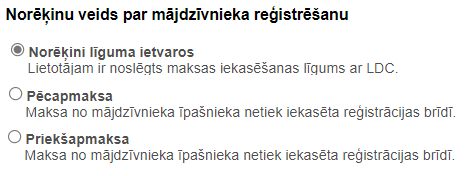 Par mājas (istabas) dzīvnieka pases datu ievadīšanu1.1. Ievadlaukā Dokumentu Nr. norāda tikai pases numuru (burtu/ciparu kombinācija)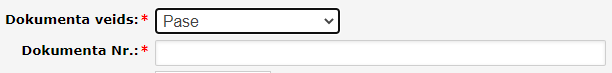 2. Par īpašnieka reģistrāciju, ja Ukrainas pilsonim  nav piešķirts Latvijas PMLP personas kods2.1. Ja personai nav piešķirts personas kods     Pie īpašnieka veida izvēlas [Nerezidents]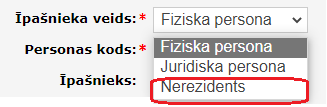 Atveras logs informācijas ievadei:Laukā [Īpašnieks] norāda tikai Ukrainas pilsoņa vārdu un uzvārdu. ! Neko citu papildus klāt nerakstīt! 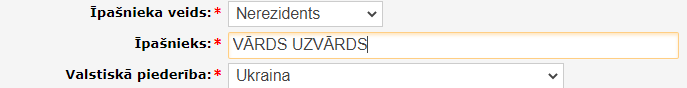 Par īpašnieka reģistrāciju, ja Ukrainas pilsonim ir  piešķirts Latvijas  PMLP personas kods3.1. Izvēlas fiziska persona un ievada Latvijas piešķirto PLMP personas kodu.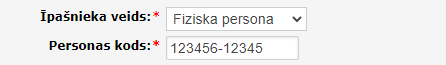 _____________________________________________________________________________JAUNUMS!Ja mājdzīvnieka īpašnieks ir  Ukrainas civiliedzīvotājs un mājdzīvnieks ievests no Ukrainas, obligāti jāaizpilda lauks [Bezmaksas reģistrācija] ar pamatojuma izvēli [Dzīvnieks ievests no Ukrainas (no 24.02.2022)]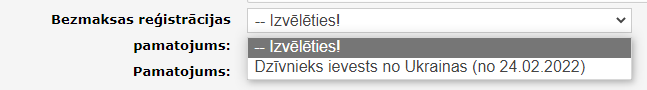 Jāaizpilda lauks [Valsts no kuras ievests]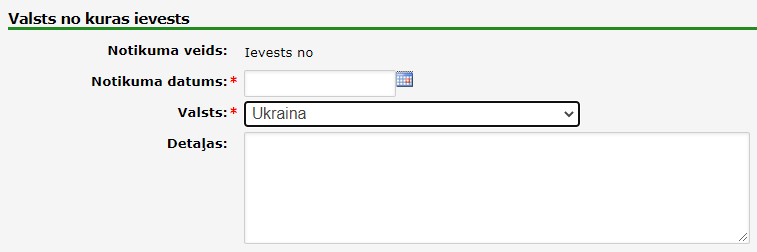 __________________________________________________________________________4. Par norēķiniemLīguma ietvarosVeterinārārstiem, kuri reģistrē mājdzīvniekus līguma ietvaros ar statusu [Bezmaksas reģistrācija], līguma norēķinos būs iekļauti visi tekošajā mēnesī reģistrēti mājdzīvnieki. Ja mājdzīvnieks būs ar statusu [Bezmaksas reģistrācija] pret dzīvnieku  būs samaksa 0.00.Ar pēcapmaksu Veterinārārsti, kuri reģistrē mājdzīvniekus ar pēcapmaksu un būs aizpildīts statuss [Bezmaksas reģistrācija], sistēma rēķinu neveidos.Aicinām veterinārārstus laicīgi noslēgt līgumus ar LDC par mājdzīvnieku  reģistrāciju! 